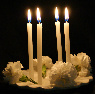 Course Description: (Beginners – Intermed. level)  From 6-7pm (Class dates: 8/13, 8/20, 8/27, 9/3, 9/10, 9/16)A beginners to intermediate level in meditation or staggered phases in intuitive or spiritual path.  It’s a course to help break barriers, brings in focus, reinstate, or accelerate your spiritual path.These six intense classes consists of small group discussions, personal healing, and learning to better connect with your spirit guides, angels or higher sources.  It consists of combining guided meditation with FaLiThi Chi energy exercises and breath work.  A “more than you know it” benefit will be supported.  You will be disciplined to start feeling the appreciation for it. This course allows you to gain extra boosts into all other life areas as well as finding “clear seeing” focus and becoming more aware of your spiritual gifts and abilities for self-improvement purposes. This is a beginning course in support of getting to the next levels of spirituality.  Light music or shamanic medicine songs to assist with the course may be used.  A certificate of completion is awarded to those who attend all six classes in a timely manner.  Registration Deadline is 8/11/14.   Payment Sacrifice: $325 To register call 763-742-8690 or visit http://www.falithihealing.com/book-a-session--events-registration.html .  Limited space. No class makeups. Student Testimony: "PaLiChi is a great teacher and does great healing work. Her FaLiThi Chi classes are unique and effective, they really help me a lot in terms of spiritual growth and moving forward on my highest path! I can't even say how many more synchronicities started happening for me since my first class! Thank you! Thank you! Love & Gratitude! ^_^" ~N. AshtonLocation:  FaLiThi Spiritual & Energy Healing                    
                    5637 Brooklyn Blvd., Ste. 100A, Brooklyn Center, MN  55429   	      Phone: 763-742-8690                       www.falithihealing.com                                                       Note:  Bring a mat or pillow to sit or stand on for your comfort during non-FaLiThi Chi classes, a journal or notebook to take notes during discussion time to help you further your purpose for taking the class.  In case of date changes all registered students will be notified. You may email palichee@gmail.com if there are questions or call 763-742-8690 to register.  